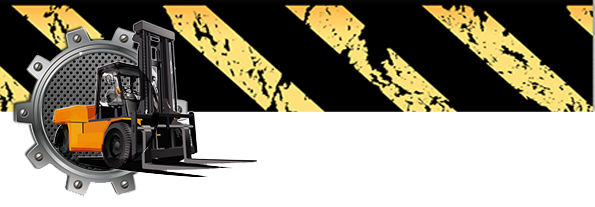                                                          ДОГОВОР ОТВЕТСТВЕННОГО ХРАНЕНИЯ №                                                                                                                                                  г. Владивосток                                                                                                                               « __ »  ___________ 2016 г.   ООО «____________», именуемое в дальнейшем «Хранитель», в лице директора Корноухова Юрия Владимировича действующего на основании Устава   и ООО «__________________», в лице генерального директора __________________________________, действующего на основании ________, именуемое в дальнейшем “Клиент”,   заключили настоящий договор о нижеследующем.1. Предмет договора     1.1. Предметом настоящего Договора является, принятие и  хранение  на (закрытом, открытом)  складе,  принадлежащем Хранителю,  товара на условиях определенных в настоящем договоре, далее по тексту Товар.     1.2. Хранение товаров осуществляется Хранителем на открытой площадке, находящемся по адресу: г.Владивосток, ул. 4-я Проходная 14, стр.1. На данном складе Хранитель обязан принимать Товар на хранение и выдавать его в следующие дни и часы с 9-00 до 18-00 с понедельника по пятницу.2. Стоимость договора и порядок расчетов 2.1. За хранение товаров Клиент уплачивает Хранителю вознаграждение  в размере _____ руб за м2 с учетом НДС в сутки из расчета занимаемой площади. Стоимость организации погрузо-разгрузочных работ, указана в приложение № 1, являющейся неотъемлемой часть настоящего договора. 2.2. Расчет за предоставляемые Хранителем услуги осуществляется Клиентом два раза в месяц в течение 3-х банковских дней на основании выставленных счетов. В течение 3-х дней, с момента оплаты счета Хранитель  выдает акт выполненных.2.3. Сумма вознаграждения включает в себя все расходы Хранителя, связанные  с выполнением своих обязательств по настоящему договору. 3. Обязательства сторон     3.1. Клиент обязан:     3.1.1. Проверить количество и качество передаваемых на хранение Товаров;     3.1.2. Передать товары Хранителю по акту приема – передачи товара (Приложение № 2 к договору).     3.1.3. Оплачивать услуги Хранителя в порядке, установленном разделом 2 настоящего договора.     3.2. Хранитель обязан:     3.2.1. Соблюдать условия хранения товаров, предусмотренные п. 1.2 настоящего Договора.     3.2.2. Исключить возможность  передачи  передаваемых  на  хранение товаров иными лицами без разрешения Клиента.    3.2.3. Вести учет  и  предоставлять  по запросу Клиенту  отчетность  о количестве хранящихся товаров.     3.2.4. Исключить  возможность  доступа  третьих  лиц  к  хранимым товарам.     3.2.5. В случае необходимости организовывать круглосуточный прием товаров, за дополнительное вознаграждение.     3.2.6. Хранитель обеспечивает надлежащую охрану товаров.     3.2.7. Организовать погрузочно-разгрузочные работы  при  приеме товаров на хранение, а также при выдаче товаров по распоряжению Клиента третьим лицам.      3.2.8. Выдать в полном объеме или частично  товары  Клиенту по первому требованию. Выдача в полном объеме осуществляется при отсутствии задолженности по счетам за услуги Хранителя.     3.2.9. По письменному указанию Клиента передать указанное количество товаров  третьим лицам.     3.2.10. Хранитель обязан предоставлять Клиенту возможность проверять, осматривать и пересчитывать хранимые товары.      3.3. Хранитель не вправе пользоваться переданными ему на хранение товарами.4. Порядок приема и выдачи товаров     4.1. Прием товара   Хранителем от Клиента  и  выдача  товаров Хранителем  Клиенту (третьим лицам)  осуществляются  уполномоченным  сотрудником Хранителя.     4.2. При  приеме  товаров  на ответственное хранение составляется акт приема - передачи товаров хранение в 2 экземплярах (приложение 1 к Договору) по одному экземпляру для каждой из сторон.     4.3. Выдача   Хранителем   товаров   третьему   лицу   или представителю Клиента   осуществляется   при   предъявлении  распорядительного документа (счет-фактуры, доверенности),  выданного  Клиентом.5. Ответственность сторон5.1. Хранитель отвечает за утрату, недостачу или повреждение товаров, принятых на хранение. 5.2. Хранитель обязан возместить Клиенту убытки, причиненные Клиенту утратой, недостачей или повреждением товара.5.3. В случае обнаружения одной из Сторон утраты, недостачи или повреждения товара (включая ухудшение качества товара) обнаружившая их Сторона должна незамедлительно уведомить другую Сторону об этом. По результатам совместного обследования товара Стороны составляют акт, в котором указывают:количество утраченного (поврежденного или недостающего) товара;оценочная (продажная) стоимость утраченного (поврежденного или недостающего) товара  и  принимается  сторонами  в  качестве  суммы,   подлежащей возмещению   Хранителем   в  соответствии  с  настоящим  пунктом.   Хранитель обязан в течение 10 дней с момента составления акта уплатить Клиенту  сумму, указанную в акте.5.4. Хранитель вправе использовать в качестве обеспечения обязательств по настоящему договору удержание товаров, переданных на хранение, в случае неисполнения или ненадлежащего исполнения Клиентом своих обязательств по настоящему договору.5.5. Ответственность Сторон в иных случаях определяется в соответствии с действующим законодательством РФ.6. Действие обстоятельств непреодолимой силы     6.1. Ни  одна  из  Сторон  не  несет ответственности перед другой Стороной  за  неисполнение  обязательств   по   настоящему   Договору, обусловленное   действием   обстоятельств   непреодолимой  силы,  т.е. чрезвычайных и непредотвратимых при данных условиях  обстоятельств,  в том  числе  объявленная  или фактическая война,  гражданские волнения, эпидемии, блокада, эмбарго, пожары, землетрясения, наводнения и другие природные  стихийные  бедствия,  а также издание актов государственных органов.     6.2. Свидетельство,    выданное    соответствующей    торгово   - промышленной  палатой  или   иным   компетентным   органом,   является достаточным   подтверждением   наличия  и  продолжительности  действия непреодолимой силы.     6.3. Сторона,   которая   не   исполняет   своего   обязательства вследствие  действия  непреодолимой   силы,   должна   незамедлительно известить  другую  Сторону  о  таких  обстоятельствах  и их влиянии на исполнение обязательств по настоящему Договору.     6.4. Если   обстоятельства   непреодолимой   силы   действуют  на протяжении 3 (трех) последовательных месяцев,  настоящий Договор может быть   расторгнут   любой  из  Сторон  путем  направления  письменного уведомления другой Стороне.7. Порядок разрешения споров     7.1. Все споры или разногласия,  возникающие между  Сторонами  по настоящему  Договору или в связи с ним,  разрешаются путем переговоров между Сторонами.     7.2. В   случае   невозможности   разрешения   разногласий  путем переговоров они подлежат  рассмотрению  в  арбитражном  суде Приморского края согласно установленному законодательством Российской Федерации порядку.8. Порядок изменения и расторжения договора     8.1. Любые  изменения  и  дополнения  к настоящему Договору имеют силу только в том случае,  если они  оформлены  в  письменном  виде  и подписаны обеими Сторонами.     8.2. Настоящий Договор может  быть  расторгнут  Клиентом в одностороннем  порядке  в случае аннулирования у Хранителя документов, дающих ему право на осуществление деятельности по временному  хранению.     8.3. Досрочное   расторжение   Договора   может   иметь  место  по соглашению сторон,   либо   на   основаниях,   предусмотренных  законодательством Российской Федерации.     8.4. Сторона,  решившая  расторгнуть  настоящий  Договор,  должна направить письменное уведомление  о  намерении  расторгнуть  настоящий Договор  другой  Стороне  не позднее чем за 5  дней до предполагаемого момента расторжения настоящего Договора.9. Прочие условия     9.1. Настоящий Договор вступает в действие  с  момента подписания и действует  до  31 декабря 2016 г.  (или  до исполнения Сторонами своих обязательств по договору). Если не одна из сторон за 30 дней до истечения срока действия Договора не уведомит другую сторону о прекращении Договора, то Договор пролонгируется на каждый последующий календарный год     9.2. В случае  изменения  юридического адреса,  названия,  банковских  реквизитов  и  прочего  Сторона  обязана в течение 10 (десяти) дней письменно известить об этом  другую  Сторону, причем  в  письме  необходимо  указать,  что оно является неотъемлемой, частью настоящего Договора.     9.4. Настоящий  Договор  составлен  в  двух экземплярах,  имеющих одинаковую юридическую  силу,  по  одному  экземпляру  для  каждой  из Сторон.     9.5. Все документы переданные сторонами по факсимильной связи имеют силу до получения сторонами оригиналов.     9.6. Следующие приложения являются неотъемлемой частью настоящего Договора:     - Приложение 1.  Акт приема -  передачи  товаров  на ответственное хранение.     9.7.  В случае если в срок не позднее 30 дней до окончания срока договора ни одна из сторон       письменно не заявит о нежелании продлить настоящий договор, действие договора  автоматически продлеваются каждый раз на тот же срок.Юридические адреса и банковские реквизиты сторонХРАНИТЕЛЬ	КЛИЕНТПриложение № 1к Договору об ответственном храненииот «__» ___________ 2016г. Прейскурант цен на оказание услуг(выполнение погрузо-разгрузочных работ)"__" ____________ 2016 года                                                                                           г. Владивосток     ИСПОЛНИТЕЛЬ:                                                                        ЗАКАЗЧИК:ООО «Экспедитор ДВ»______________/ Корноухов Ю.В. /                                             _________________/                         /М.П	М.П  Приложение 2к Договору об ответственном храненииот «__» _____________ 2016г. АКТПРИЕМА - ПЕРЕДАЧИ ТОВАРОВ НА ОТВЕТСТВЕННОЕ ХРАНЕНИЕ"__" ____________ 2016 года                                                                                           г. ВладивостокМы, нижеподписавшиеся представитель ООО «Экспедитор ДВ» в лице _____________, действующего на основании _____________, с одной стороны, и Представитель __________________ в лице ________________, действующего на основании ____________, с другой стороны, составили настоящий акт о том, что Представитель ______________________ сдал, а представитель ООО «Экспедитор ДВ» принял на    ответственное   хранение   нижеперечисленные   товары по количеству и качеству.Представитель ООО «___________»        ----------------- (-----------------)Представитель __________________        ----------------- (-----------------)Общество с ограниченной ответственностью «Экспедитор ДВ»Юридический адрес / почтовая корреспонденция690088, г. Владивосток, ул. 4-я Проходная, д. 31, оф. 24а, Почтовый  адрес : 690039, г.Владивосток, ул. Енисейская д.20, а/я 86.Фактическое местонахождение:690088, г. Владивосток, ул. 4-я Проходная, д. 14, стр. 18 (423) 2 681661, +790248216618 (423) 2 684545, +79024824545Е-mail: ekspeditor-dv@mail.ruСайт: www.gruzimnet.ruОГРН 1162536071719ИНН / КПП 2543097616 /254301001ОКПО 02782550ОКВЭД   63.4 – организация перевозок грузовОКАТО   05401369000Банковские реквизиты:р/с 40702810400100006484 в ПАО СКБ ПРИМОРЬЯ «ПРИМСОЦБАНК», г.Владивостокк/с 30101810200000000803БИК 040507803_____________________/Корноухов Ю.В./                    М.П._________________/                                   /                    М.П.№Наименование работСтоимостьс НДС (руб)Стоимостьс НДС (руб)1245678п/п №Наименование товараЕд. измеренияКоличествоОценочная стоимость, руб.Примечание